Vadovaudamasi Lietuvos Respublikos vietos savivaldos įstatymo 16 straipsnio 4 dalimi, Lietuvos Respublikos saugaus eismo automobilių keliais įstatymo 11 straipsniu, Pagėgių savivaldybės taryba n u s p r e n d ž i a:1. Prisidėti prie projekto „Valstybinės reikšmės rajoninio kelio Nr. 4532 Griežpelkiai I–Vilkyškiai ruožo nuo 8,847 iki 9,313 km kapitalinis remontas sutaisant taką“ finansavimo iš Pagėgių savivaldybės biudžeto, skiriant 20 proc. projekto statybos darbų išlaidoms apmokėti.2. Pavesti Pagėgių savivaldybės administracijos direktoriaus pavaduotojui atlikti visus veiksmus bei pasirašyti visus būtinus dokumentus.3. Sprendimą paskelbti Pagėgių savivaldybės interneto svetainėje  www.pagegiai.lt.	     Šis sprendimas gali būti skundžiamas Regionų apygardos administracinio teismo Klaipėdos rūmams (Galinio Pylimo g. 9, 91230 Klaipėda) Lietuvos Respublikos administracinių bylų teisenos įstatymo nustatyta tvarka per 1 (vieną) mėnesį nuo sprendimo paskelbimo ar įteikimo suinteresuotiems asmenims dienos.Savivaldybės meras 				            Vaidas Bendaravičius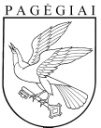 Pagėgių savivaldybės tarybasprendimasDĖL finansinio prisidėjimo įgyvendinant PROJEKTą „VALSTYBINĖS REIKŠMĖS RAJONINIO KELIO nR. 4532 GRIEŽPELKIAI I – VILKYŠKIAI RUOŽO nuo 8,847 IKI 9,313 KM KAPITALINIS REMONTAS SUTAISANT TAKĄ“2021 m. balandžio 29 d. Nr. T-82Pagėgiai